Υπηρεσίες και δράσεις του Παγκόσμιου Οργανισμού Διανοητικής Ιδιοκτησίας (WIPO)Οργάνωση: Παγκόσμιος Οργανισμός  Διανοητικής Ιδιοκτησίας (WIPO)& Οργανισμός Βιομηχανικής Ιδιοκτησίας (ΟΒΙ)Αθήνα, 8 Μαρτίου 2016 ΣΧΕΔΙΟ ΠΡΟΓΡΑΜΜΑΤΟΣΤρίτη, 8 Μαρτίου 20169.10-9.30 π.μ.             Εγγραφή9.30  π.μ.-9.50  π.μ.   εναρΞΗ Χαιρετισμοί από:– Δρ Πρόδρομο Τσιαβό, Πρόεδρο του              Διοικητικού  Συμβουλίου, Οργανισμός Βιομηχανικής Ιδιοκτησίας (ΟΒΙ)–  κ. Αντώνιο Φαρασόπουλο, Διευθυντή,Διεθνείς Ταξινομήσεις και Τομέας Προτύπων, Τομέας     Διεθνών Υποδομών (GIS), WIPO9.50 π.μ.–10.10 π.μ.  Θέμα 1:    Παρουσίαση του Παγκόσμιου Οργανισμού Διανοητικής Ιδιοκτησίας (WIPO)                                                                      Διαμόρφωση διεθνούς νομικού πλαισίου                                                                     Σημαντικότερες οικονομικές μελέτες                                                                              Διανοητικής Ιδιοκτησίας                                                                     Ομιλητής: κ. Victor Vȧzquez,  Προϊστάμενος Τμήματος συντονισμού αναπτυγμένων χωρών, Τομέας Μετάβασης και αναπτυγμένων χωρών (TDC), WIPO10.10 π.μ.-10.30 π.μ.               Θέμα 2:       Παγκόσμια Συστήματα  Προστασίας της Διανοητικής Ιδιοκτησίας: Σύστημα διεθνών αιτήσεων διπλωμάτων                 ευρεσιτεχνίας  (PCT)                                                        Εισαγωγή και μελλοντικές εξελίξεις                                                                     Ομιλητής: κ. Claus Matthes,  Δ/ντής, Τμήμα Ανάπτυξης PCT,  Τομέας Διπλωμάτων Ευρεσιτεχνίας και Τεχνολογίας, (PTS), WIPO10.30 π.μ. – 11.00 π.μ.             Θέμα 3:      Παγκόσμια  Συστήματα Προστασίας της                                                                                                                                                                                                                            Διανοητικής   Ιδιοκτησίας           (α) Το σύστημα της Μαδρίτης για τη Διεθνή Καταχώριση των Σημάτων (β) Το σύστημα της Χάγης για τη Διεθνή Καταχώριση των Βιομηχανικών Σχεδίων                    Ομιλητής: κα Asta Valdimarsdottir, Δ/ντρια,  Τομέας Καταχωρίσεων Μαδρίτης,                    Τομέας Εμπορικών Σημάτων και Σχεδίων (BDS) WIPO11.00 π.μ. – 11.50 π.μ.                      Παγκόσμια Συστήματα Προστασίας της Διανοητικής Ιδιοκτησίας. Το Σύστημα της PCT και τα Παγκόσμια συστήματα προστασίας της Διανοητικής Ιδιοκτησίας:                                                             Η πρακτική (Ερωτήσεις, εμπειρίες, συζήτηση)                   Συντονιστής: Κατερίνα  Μαργέλλου,                      Διευθύντρια Νομικής Υποστήριξης ΟΒΙ                                                             Ομιλητές: TBD, WIPOκα Asta Valdimarsdottir, WIPOκ. Claus Matthes, WIPOκ. Κωνσταντίνος Κιλιμίρης, Δικηγόρος2) κ. Αθανάσιος Αρχοντίκης, Διευθυντής               διαδικασιών, Uni-pharma AE3) κα Ευφημία Παναγιωτίδου, Δικηγόρος4) Αλεξάνδρα Χανδάνου, Δικηγόρος                   Ερωτήσεις και απαντήσεις11.50 π.μ. – 12.10 μ.μ.        Διάλειμμα για καφέ12.10μ.μ – 12.30 μ .μ.         Θέμα 4:    Κέντρο Διαιτησίας και Διαμεσολάβησης  του WIPO                                                            Ομιλητές: κ. Victor Vȧzquez López,WIPO12.30 μ.μ– 13.00 μ.μ.         Θέμα 5:   Παγκόσμιες  βάσεις δεδομένων για τις πλατφόρμες Διανοητικής  Ιδιοκτησίας  και εργαλεία για την διασυνδεδεμένη οικονομία της γνώσης                   Ομιλητής: κ. Αντώνιος Φαρασόπουλος, WIPO 13.00 μ.μ. – 13.30 μ.μ.       Θέμα 6:     Ο ΟΒΙ ως συνεργάτης του WIPO και πάροχος υπηρεσιών για τους χρήστες του συστήματος Διανοητικής Ιδιοκτησίας                   Ομιλητής:  κ. Κωνσταντίνος Αμπατζής , Διευθυντής Καταθέσεων & Χορηγήσεων Τίτλων,  ΟΒΙ13.30 μ.μ. – 13.40 μ.μ.          Κλείσιμο Συνεδρίασης                                                              Ερωτήσεις  και Απαντήσεις                                           Συντονιστής:  Κωνσταντίνος Αμπατζής,                                                                                                                  Διευθυντής,                                                               Καταθέσεων & Χορηγήσεων Τίτλων, ΟΒΙ13.40 μμ. -13.50 μ.μ.       Κλείσιμο                                         - Δρ Ιωάννης Καπλάνης                                         Γενικός Διευθυντής ΟΒΙ13.50 μ.μ.-14.50 μ.μ.         Γεύμα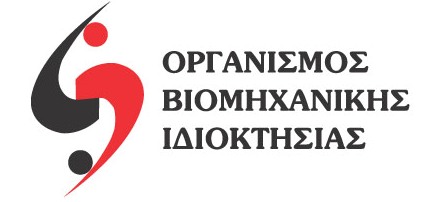 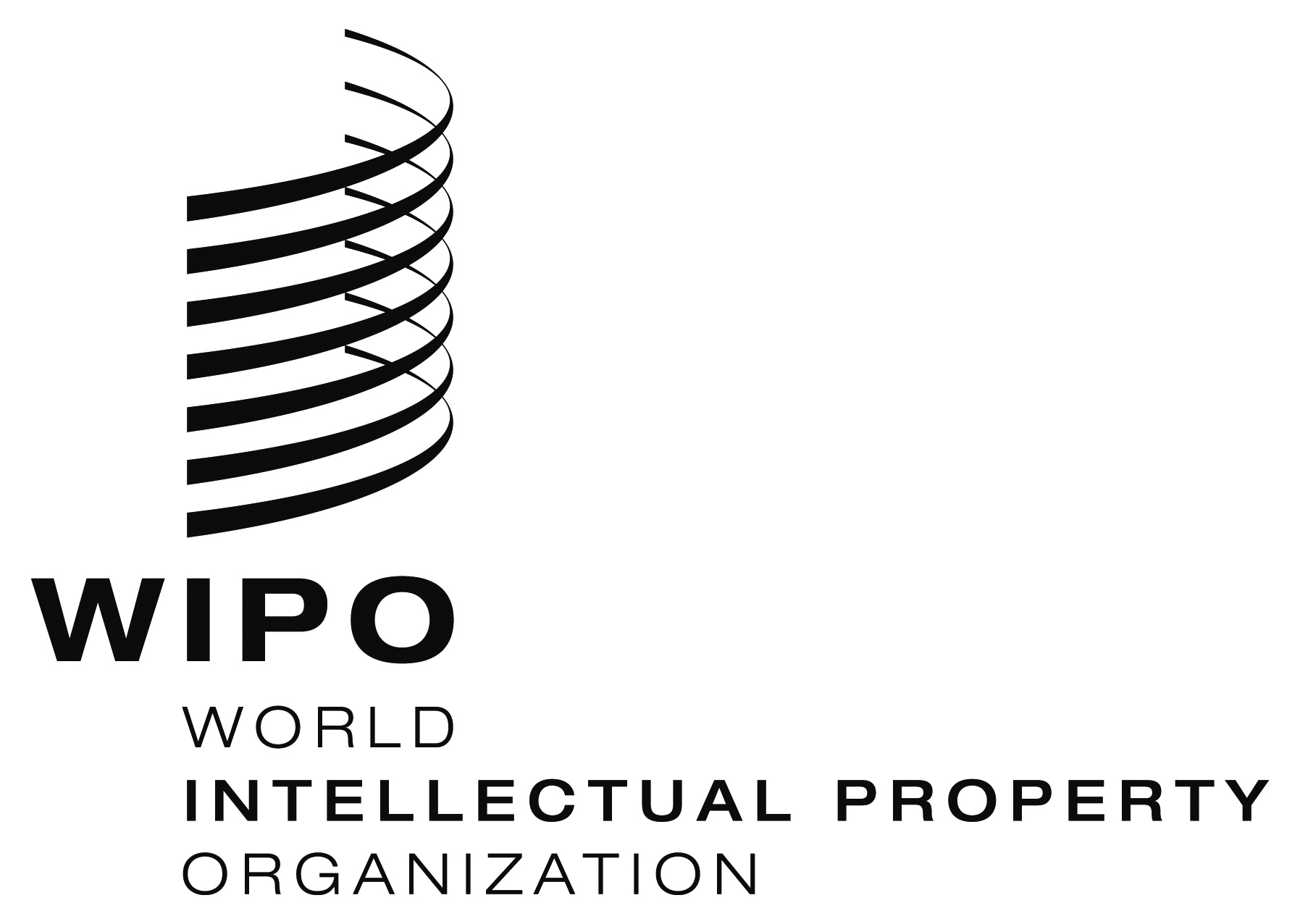 Hellenic Industrial Property OrganisationΣΕΜΙΝΑΡΙΟΣΕΜΙΝΑΡΙΟ